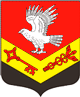 АДМИНИСТРАЦИЯ 
ЗАНЕВСКОГО ГОРОДСКОГО ПОСЕЛЕНИЯ 
ВСЕВОЛОЖСКОГО МУНИЦИПАЛЬНОГО РАЙОНА ЛЕНИНГРАДСКОЙ ОБЛАСТИПамяткадействия при обнаружении беспилотного летательного аппарата в воздушном пространствеНа территории Заневского городского поселения Всеволожского муниципального района Ленинградской области с целью усиления охраны общественного порядка и обеспечения общественной безопасности действует запрет на использование беспилотных летательных аппаратов (далее – БПЛА) независимо от их массы. Антитеррористическая комиссия Администрации Заневского городского поселения Всеволожского муниципального района Ленинградской области разработала алгоритм действий для жителей поселения при обнаружении 
в воздушном пространстве беспилотного судна. В случае визуального обнаружения БПЛА необходимо убедиться, что вы находитесь 
на безопасном от него расстоянии. Сообщите о БПЛА по телефону: - Дежурному диспетчеру Заневского городского поселения Всеволожского муниципального района Ленинградской области по телефону: 8 (812) 679- 09- 94;- В дежурные службы УМВД России по Ленинградской области по номеру 112,- УФСБ России по Ленинградской области по телефону  «горячей линии»: (81370) 255-06, 227-46-05.В сообщении следует указать: место и время обнаружения БПЛА;  какие объекты расположены в районе его нахождения (многоэтажные дома, школы, сады, магазины и т.п.);  описать тип БПЛА (квадрокоптерный или самолетный);  направление его полета. Необходимо сообщить, при наличии визуальных данных, о лице, предположительно управляющем беспилотным объектом, сведения о его месторасположении, внешнее описание 
и иную значимую информацию. Также следует представить данные о себе:  - фамилию, имя, отчество;- контактный телефон для связи. Оставайтесь на связи по указанному в своем сообщении телефону По возможности - с безопасного расстояния наблюдать за БПЛА, при этом 
не пытаться приблизиться к нему, в том числе при снижении или приземлении объекта. 
При наличии мобильных средств фото- или видеосъемки постарайтесь зафиксировать нахождение БПЛА в воздушном пространстве, место нахождения предполагаемого пилота 
для последующей передачи этих данных в правоохранительные органы. В случае получения 
от служб УМВД и УФСБ дополнительных указаний и рекомендаций - действовать 
в соответствии с ними.   